Warcop Parish HallDOMINO DRIVE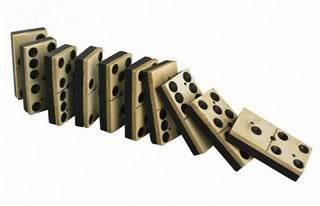  Friday 28th February7.30pmEntrance - £3 per personPrimary aged children – freeIncludes refreshmentsPrizes & RaffleDonations for prizes will be much appreciated.  These can be left at the Café on Thursday mornings.Please come to events at the hall if you can—your support is much appreciated and will help us to make even more improvements and offer even more diverse events as well as cover the running costs.  Should you have any ideas for future events, please let us know – phone numbers are on our website: http://www.warcop.org.uk/Thank you 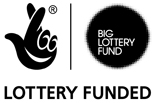 All proceeds to Warcop Parish Hall